УПРАВЛЕНИЕ ФИНАНСОВ ЛИПЕЦКОЙ ОБЛАСТИ                        П Р И К А З                                                                      г. Липецк  18.06.2020 года                                                                 № 185                                                              	На основании пункта 2 статьи 20 Бюджетного кодекса Российской ФедерацииПРИКАЗЫВАЮ:	1. Внести изменения в состав кодов классификации иных доходов областного бюджета, администрирование которых может осуществляться главными администраторами доходов областного бюджета в пределах их компетенции согласно Перечню главных администраторов доходов областного бюджета – органов государственной власти Липецкой области, государственных органов Липецкой области, исполнительных органов государственной власти Липецкой области на 2020 год и на плановый период 2021 и 2022 годов, утвержденному Законом Липецкой области от 17 декабря 2019 года № 318-ОЗ «Об областном бюджете на 2020 год и на плановый период 2021 и 2022 годов», дополнив следующим кодом бюджетной классификации:«000 1 16 01203 01 0000 140 Административные штрафы, установленные главой 20  Кодекса Российской Федерации об административных правонарушениях, за административные правонарушения, посягающие на общественный порядок и общественную безопасность, налагаемые мировыми судьями, комиссиями по делам несовершеннолетних и защите их прав».2. Отделу государственных доходов (Рыбина Е.П.) в течение 10 дней обеспечить публикацию настоящего приказа в газете «Липецкая газета» и на Официальном интернет - портале правовой информации (www.pravo.gov.ru), в сети Интернет на официальном сайте администрации Липецкой области и интернет - портале бюджетной системы Липецкой области.Заместитель главы администрации области - начальник управления финансов области                                                                    В.М. Щеглеватых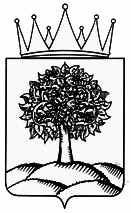 Об изменении кодов бюджетной классификации, закрепленных за главными администраторами доходов областного бюджета – органами государственной власти области, государственными органами области, исполнительными органами государственной власти на 2020 год и на плановый период 2021 и 2022 годов